В Туле открылся сквер 70-летия ПобедыОн появился на улице Маршала Жукова.18 мая 2015 года на улице Маршала Жукова состоялось торжественное открытие сквера 70-летия Победы.Новый сквер открыли на том месте, где ранее был высажен парк 30-летия Победы и установлен закладной камень.В соответствующий вид территорию привели сотрудники производственного предприятия ООО ПП «Мехмаш».Специалисты замостили прогулочные дорожки тротуарной плиткой и установили бордюрный камень, заасфальтировали пешеходные дорожки и установили опоры освещения. Кроме того, территория сквера была озеленена, были установлены ограждения, парковые скамейки и урны.В центре сквера установили памятник из красного гранита. 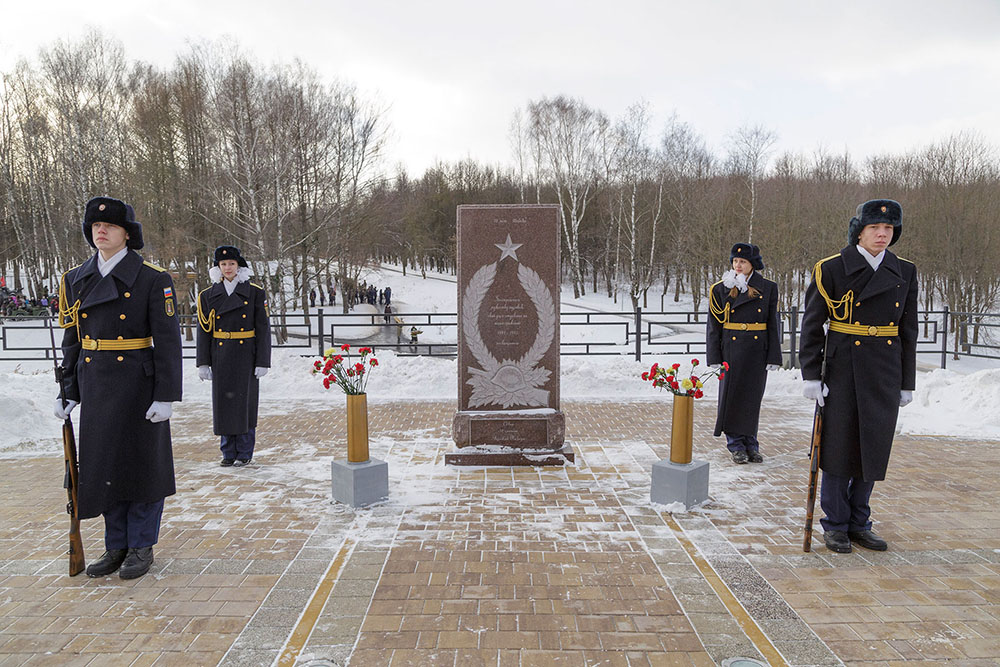 